Supporting information figure S1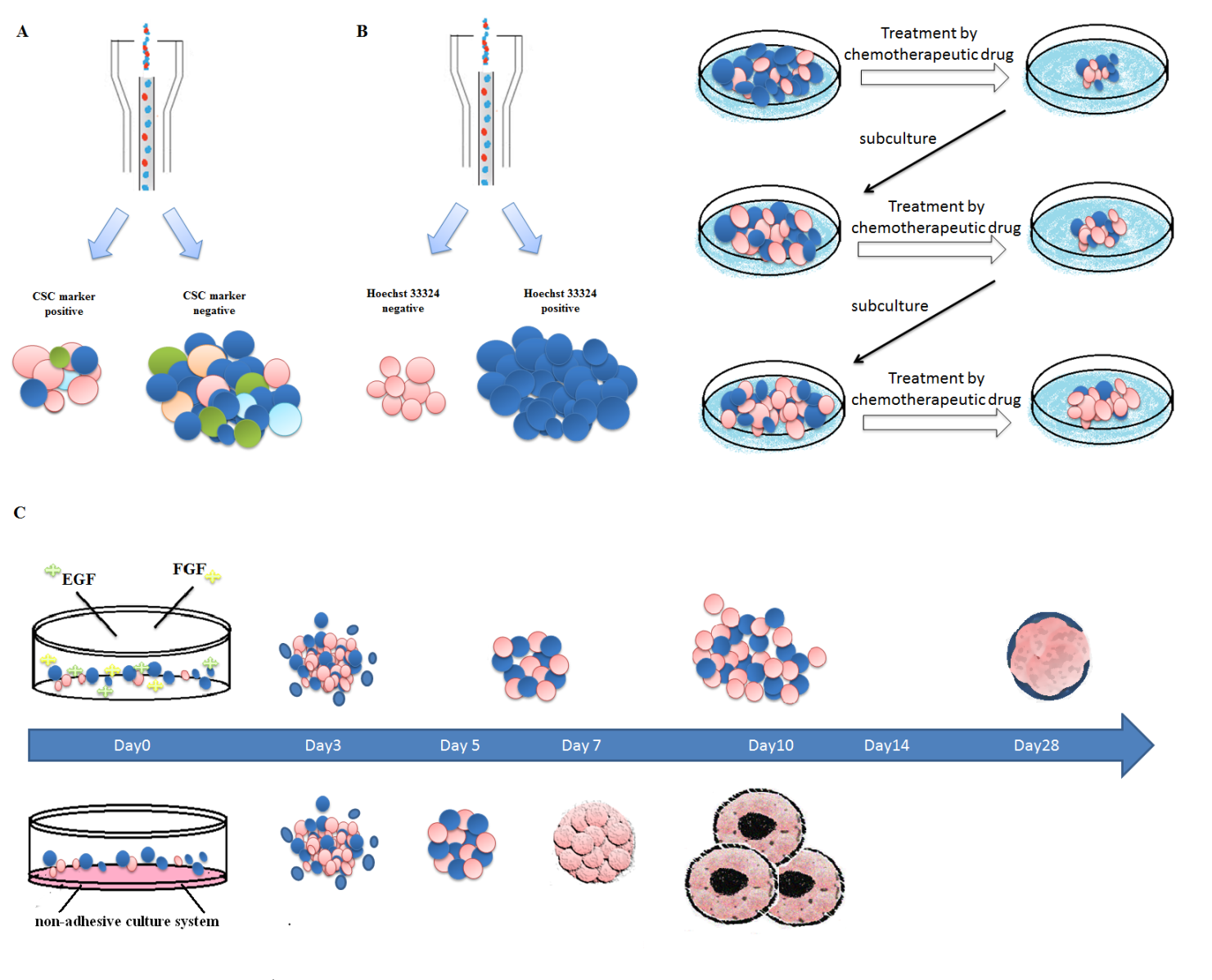 